                New Direction 2022 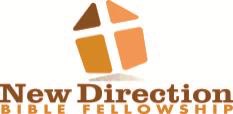       June Prayer CalendarPrayers for our Church Family “Church is not a place.  It’s a body---a family with blood ties through Jesus Christ.”For we are God’s fellow workers; you are God’s field, you are God’s building. 1 Corinthians 3:9#NDBFPRAYERCALENDAR     DATEPRAYER FOCUS:  We are God’s Body (The Body of Christ)June 1Pray for our Pastors & their Families (Jeremiah 3:15/1 Cor. 15:58)June 2Pray for our church Leaders to follow Christ and serve humbly. Pray for protection of their witness and example (1 Peter 5:2-3)June 3Pray for our Church Family (Isaiah 40:31)June 4Pray that we would reconnect as a church body thru Prayer and Life Groups (2 Corinthians 5:18-21)June 5Pray that our church stays true to God’s message, and we would proclaim it (2 Timothy 4:2)June 6Pray that our church would be deeply committed to seeking God in prayer (Colossians 4:2)June 7Pray that the NBDF Biblical Academy will reconnect us to Biblically sound doctrine (Jude 1:3)June 8Pray that we would have a renewed commitment to building a house for God. (Neh. 2:18)June 9Pray that as we would renew our minds thru God’s Word (2 Timothy 2:15)June 10Pray that we would have care for one another (1 Cor. 12:25)June 11Pray that the Lord would enable our church to support families in their faith journey through Life Groups, worship opportunities and prayer  (Acts 9:31)June 12Pray that as the Body of Christ we would admonish one other (Colossians 3:16)June 13Pray that we would consider one another in order to stir up love and good works (Hebrews 10:24)June 14Pray that we would boldly share Jesus – the ONLY way & our ONLY hope. (Acts. 4:12)June 15Pray that we would confess our trespasses to one another, and pray for one another, that healing may take place. (James 5:16)June 16Pray that we would bear with one another in love (Ephesians 4:2)June 17Pray that we would speak the same thing, and that there be no divisions among us, but that we would be perfectly joined together in the same mind and in the same judgment. (1 Corinthians 1:10)June 18Pray that we would hide the Word of God in our hearts (Psalm 119:11)June 19Pray that God’s Word would be a lamp to light our path (Psalm 119:105)June 20Pray that the Lord would open our eyes to see His Word clearly (Psalm 119:18)June 21Pray that The Holy Spirit would lead and guide us in the truth of God’s Word (John 16:13)June 22Pray that the church will worship, adore and praise God, in spirit and in truth (John 4:24)June 23Pray for our church’s dedication & perseverance to press believer onto maturity in discipleship (Colossians 1:28-29)June 24Pray that the Word of God would continually sanctify us (John 17:17)June 25Pray for more servants to join Jesus in His Kingdom work (Matthew 9:37-38)June 26Pray that the Word of God would refresh our souls (Psalm 19:7)June 27Pray that NDBF will trust Jesus to grow the church, in His way and by His power. (Matthew 16:18)June 28Pray that God’s favor would make us strong (Psalm 89:17)June 29Pray that the Lord would direct our steps by His Word (Proverbs 16:9)June 30Pray that we would bear fruit for the Kingdom of God (John 15:5)